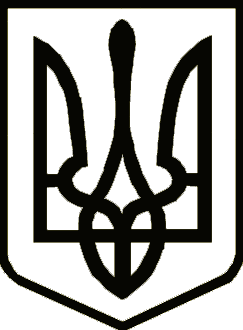 НОСІВСЬКА МІСЬКА РАДАВІДДІЛ ОСВІТИ, СІМ’Ї, МОЛОДІ ТА СПОРТУНАКазПро затвердження мережі закладів освіти Носівської міської територіальної громадина 2023/2024 навчальний рікЗ метою забезпечення функціонування установ освіти Носівської міської територіальної громади у 2023/2024 навчальному році, відповідно до законів України  «Про освіту», «Про дошкільну освіту», «Про повну загальну середню освіту», «Про позашкільну освіту», керуючись статтею 42 Закону України «Про місцеве самоврядування  в Україні», на виконання розпорядження голови Носівської міської ради від 11.09.2023 № 230 «Про затвердження мережі закладів освіти Носівської міської територіальної громади на 2023/2024 навчальний рік» н а к а з у ю: 1. Затвердити мережу закладів дошкільної освіти Носівської міської ради на 2023/2024 навчальний рік (додаток 1).2. Затвердити мережу груп дошкільних підрозділів закладів загальної середньої освіти Носівської міської ради на 2023/2024 навчальний рік         (додаток 2).3. Затвердити мережу закладів загальної середньої освіти Носівської міської ради на 2023/2024 навчальний рік (додаток 3).4. Затвердити мережу груп подовженого дня в закладах загальної середньої освіти Носівської міської ради на 2023/2024 навчальний рік (додаток 4).5. Затвердити мережу закладів позашкільної освіти Носівської міської ради на 2023/2024 навчальний рік (додаток 5).6. Затвердити мережу підрозділів позашкільної освіти закладів загальної середньої освіти Носівської міської ради на 2023/2024 навчальний рік         (додаток 6).7. Відповідальність за виконання даного наказу покласти на головного спеціаліста відділу освіти, сім’ї, молоді та спорту Носівської міської ради О.Гузь, керівників закладів освіти І.Нечес, С.Дубовик, Л.Печерну, Н.Хоменко, О.Куїч, В.Вовкогон, В.Костюк, О.Ілляша, Н.Чорну, В.Жук, Р.Кузьменко, С.Трейтяк, М.Тертишника.8. Контроль за виконання даного наказу залишаю за собою.Начальник                                               Наталія ТОНКОНОГ    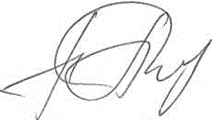 Додаток 2 до наказу Відділу освіти,сім’ї, молоді та спортуНосівської міської радивід 11.09.2023 року №102Мережа закладів дошкільної освітиНосівської міської ради на 2023/2024 навчальний рікДодаток 2до наказу Відділу освіти,сім’ї, молоді та спортуНосівської міської радивід 11.09.2023 року №102Мережа груп дошкільних підрозділів закладів загальної середньої освітиНосівської міської ради на 2023/2024 навчальний рікДодаток 3до наказу Відділу освіти,сім’ї, молоді та спортуНосівської міської радивід 11.09.2023 року №102Мережа закладів загальної середньої освітиНосівської міської ради на 2023/2024 навчальний рікДодаток 4до наказу Відділу освіти,сім’ї, молоді та спортуНосівської міської радивід 11.09.2023 року №102Мережа груп подовженого дня в закладах загальної середньої освітиНосівської міської ради на 2023/2024 навчальний рікДодаток 5до наказу Відділу освіти,сім’ї, молоді та спортуНосівської міської радивід 11.09.2023 року №102Мережа закладів позашкільної освітиНосівської міської ради на 2023/2024 навчальний рікДодаток 6до наказу Відділу освіти,сім’ї, молоді та спортуНосівської міської радивід 11.09.2023 року №102Мережа підрозділів  позашкільної освітизакладів загальної середньої освіти Носівської міської ради на 2023/2024 навчальний рік11 вересня2023 року   Носівка			                 №102№ з/пНазва дошкільного закладуКількість дошкільних групКількість дітей1Носівський ДНЗ №1 «Барвінок»102762Носівський ДНЗ «Ромашка»2413Володьководівицький ДНЗ «Дзвіночок»240Всього 14357№ з/пНазва  закладуКількість  групКількість дітей1.Носівська гімназія №32362.Досліднянська гімназія1103.Володьководівицький ліцей242Всього588	№з/п		№ з/пНазва закладуКількість класівКількість учнів1.Носівський ліцей №1266712.Носівський  ліцей №5225463.Володьководівицький ліцей163184.Носівська початкова школа143615.Носівська гімназія №291906.Носівська гімназія №391367.Досліднянська гімназія8718.Сулацька гімназія645Всього 1102338	№з/п		№ з/пНазва закладуКількість групКількість учнів1.Носівський ліцей №1002.Носівська початкова школа82403.Носівська гімназія №22604.Носівська гімназія №3005.Носівський ліцей №53906.Володьководівицький ліцей3909.Досліднянська гімназія13010.Держанівська гімназія0011.Сулацька гімназія00Всього 17510№ з/пНазва закладуКількість групКількість дітей1Носівський ЦДЮТ314592КЗ «ДЮСШ»27274Всього58733№ з/пНазва закладуКількість групКількість дітей1Носівський ліцей №16150Всього6150